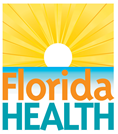 FLORIDA EMERGENCY MEDICAL SERVICES FOR CHILDREN (EMSC) ADVISORY COMMITEEMeeting Minutes from February 21, 2018 Townhall MeetingMeeting Purpose:Engage community in EMS for Children issues and state plan objectives through two-way dialogue.Defined Committee MembersPresentJennifer N. Fishe, MDXSandra Nasca, RNXRichard E. Nettles, PMD, CCEMTP, CMTEXNichole Shimko, RN, BSN, CCRN, CPN, C-NPTXBenjamin N. Abo, DOSteve White, MPA, PMDXCommittee LiaisonsCommittee LiaisonsSteve McCoyXJoe Nelson, DO, MS, FACOEP, FACEPXMichael Rushing, NRP, RN, BSN, CEN, CPEN, CFRN, TCRN, CCRN-CMCPhyllis L. Hendry, MD, FAAP, FACEPXCory S. Richter, EMT-PXJulie L. Bacon, MSN-HCSM, NE-BC, RNC-LRN, CPN, CPEN, C-NPT, ChairLaurie A. Romig, MD, FACEPXLou E. Romig, MD, FAAP, FACEPXEMSC Program StaffEMSC Program StaffMelia JenkinsXTracy BrimXAgenda ItemsDiscussion/Action ItemsWelcome and Roll CallMelia Jenkins welcomed everyone to the meeting and Tracy Brim completed roll call.EMSC Federal Grant (2018-2019)Melia reviewed the status of the grant application for 2018-2019 and advised that we are still waiting to hear if the federal government will fund the grant for the next year. She also informed the committee that during the March committee meeting in Gainesville, the committee will work on making contingency plans in case these funds are no longer available for the committee to use to achieve its goals.Medical Director LegislationA discussion was held on current legislation that will allow medical directors to decide exactly what pediatric equipment their emergency departments and EMS providers will have on hand. Additionally, the committee considered giving input on specific pediatric equipment that should be included in the legislation. After the discussion, it was determined that the committee will ask the legislative committee and the medical directors to keep the EMSC advised of the status of any changes regarding this type of legislation, and the committee will proceed from there as needed to give input. Safety Transport StickerDr. Hendry advised the committee that her graphic artist completed the redesign of the safety transport sticker for EMS transport vehicles and she submitted it back to the state. Tracy advised that Steve McCoy made the final decision on the sticker that will be used from the two designs Dr. Hendry submitted, and she is waiting on quotes from PRIDE before moving forward with printing them.PEDReady UpdateDr. Hendry informed the committee that additional links have been added to the PEDReady website and that we have received some responses to the survey but not as many as we were hoping to receive at this point. She advised the committee that she thinks we should reach  out to rural hospitals with the PEDReady kits in an effort to encourage excitement for the program. Also, we will reach out to the Florida Hospital Association to remind them that the survey is there.